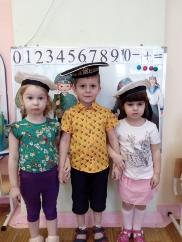 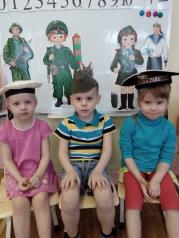 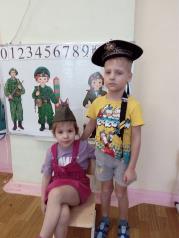 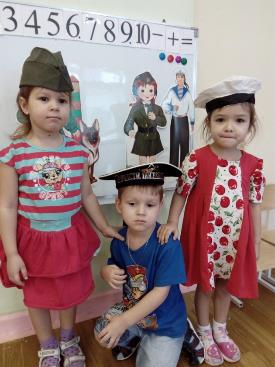 23 февраля Сегодня праздник всех мужчин
И подрастающих мальчишек!
Без синяков и шишек.

Чтоб в небе чистом нам всегда
Светило ярко солнце.
И нежность лучиков его
Просилось к нам в оконце.

Хотим сказать спасибо вам —
Отцам, дедам и братьям —
И от души вам подарить
Добро, тепло объятий.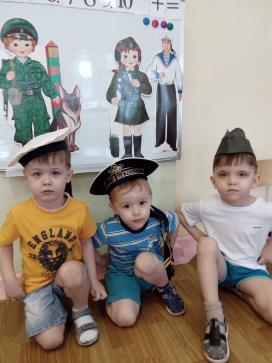 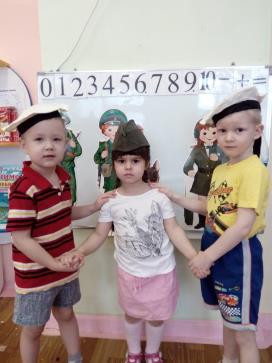 	Море начинается с маленькой   реки.                        Разве все мы дети? Все мы моряки!	Форменки по росту, бескозырки набекрень,	Мы уходим в плаванье каждый день.	О море мы мечтаем, море снится нам,	Снится, как бывалым  морякам!.